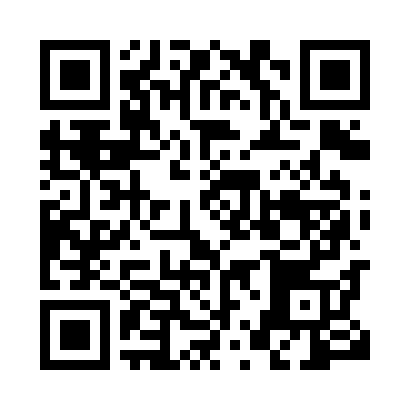 Prayer times for Paiguano, ChileMon 1 Apr 2024 - Tue 30 Apr 2024High Latitude Method: NonePrayer Calculation Method: Muslim World LeagueAsar Calculation Method: ShafiPrayer times provided by https://www.salahtimes.comDateDayFajrSunriseDhuhrAsrMaghribIsha1Mon6:347:531:465:077:388:532Tue6:347:541:455:067:378:523Wed6:357:541:455:067:368:504Thu6:357:551:455:057:348:495Fri6:367:561:455:047:338:486Sat6:377:561:445:037:328:477Sun5:376:5712:444:026:317:468Mon5:386:5712:444:026:307:459Tue5:386:5812:434:016:297:4410Wed5:396:5912:434:006:277:4211Thu5:396:5912:433:596:267:4112Fri5:407:0012:433:586:257:4013Sat5:417:0012:423:586:247:3914Sun5:417:0112:423:576:237:3815Mon5:427:0212:423:566:227:3716Tue5:427:0212:423:556:217:3617Wed5:437:0312:413:546:207:3518Thu5:437:0312:413:546:197:3419Fri5:447:0412:413:536:187:3320Sat5:447:0512:413:526:177:3221Sun5:457:0512:413:516:167:3122Mon5:457:0612:403:506:157:3023Tue5:467:0612:403:506:147:3024Wed5:467:0712:403:496:137:2925Thu5:477:0812:403:486:127:2826Fri5:487:0812:403:486:117:2727Sat5:487:0912:403:476:107:2628Sun5:497:1012:393:466:097:2529Mon5:497:1012:393:456:087:2530Tue5:507:1112:393:456:077:24